ИТОГИ 
ИНТЕЛЛЕКТУАЛЬНО-ЛИЧНОСТНОГО МАРАФОНА 
«ТВОИ ВОЗМОЖНОСТИ – 2013»г. Благовещенск (Амурская область)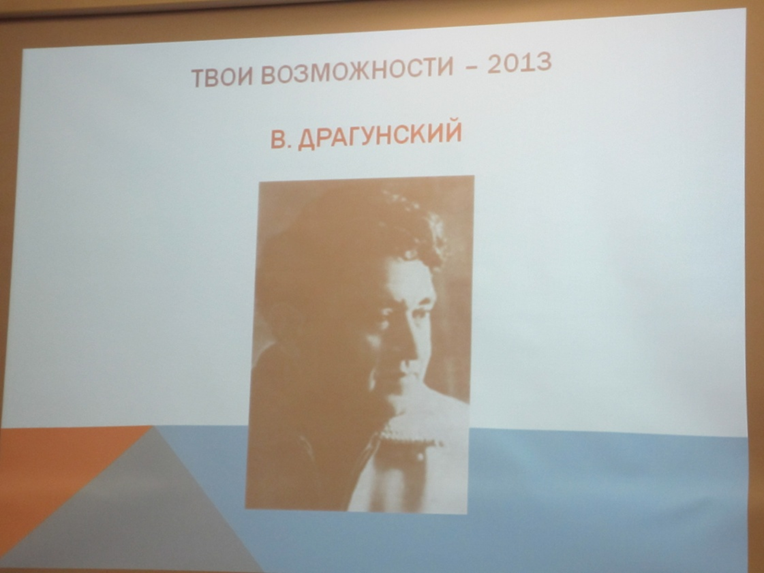 Региональный организатор: МОАУ СОШ № 4Координатор: Сергеева Ирина Владимировна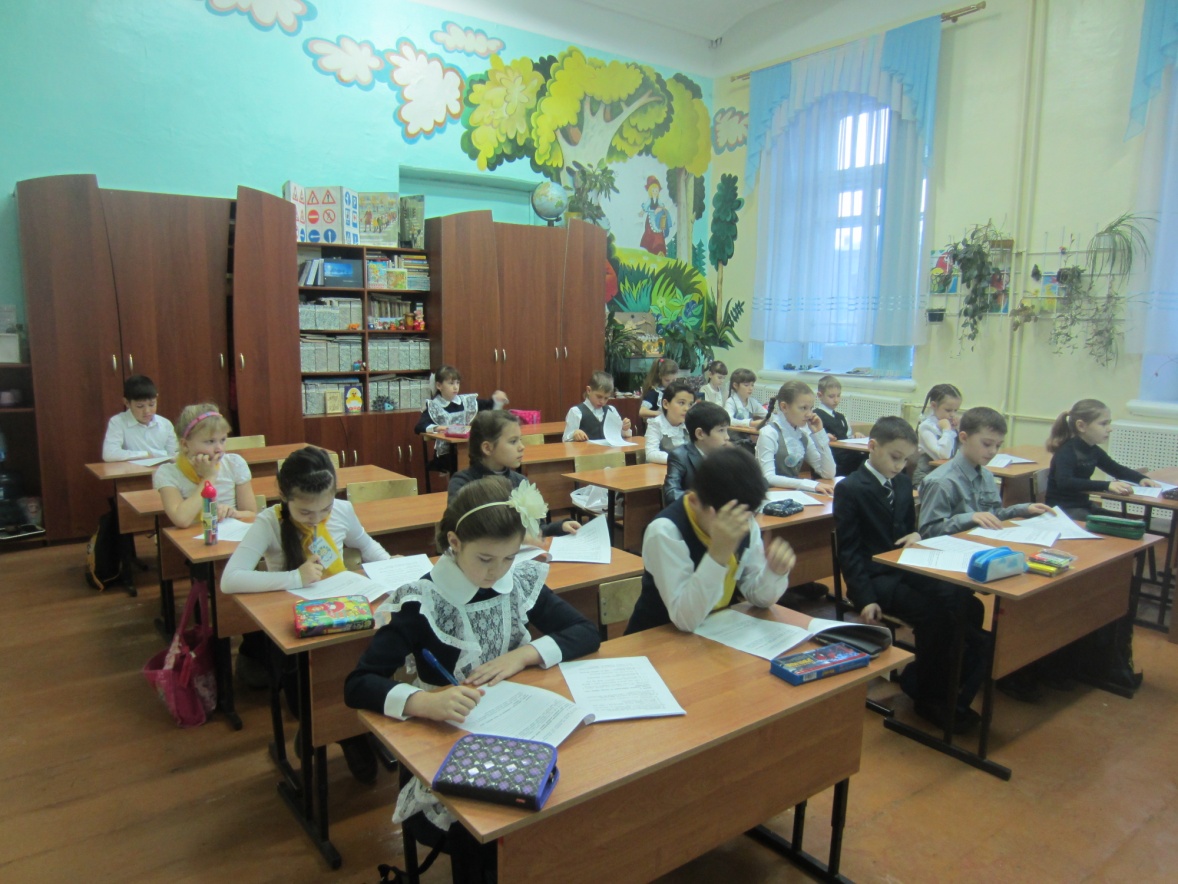 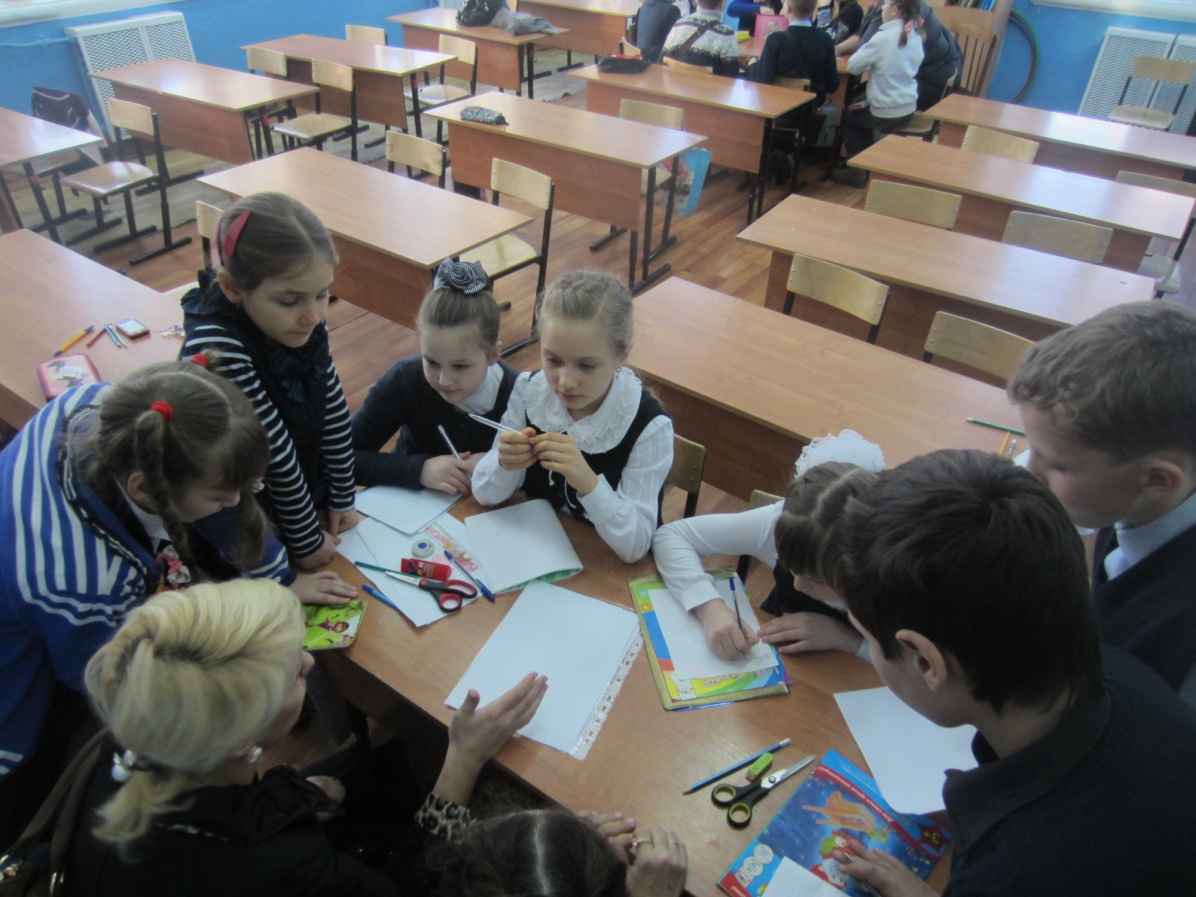 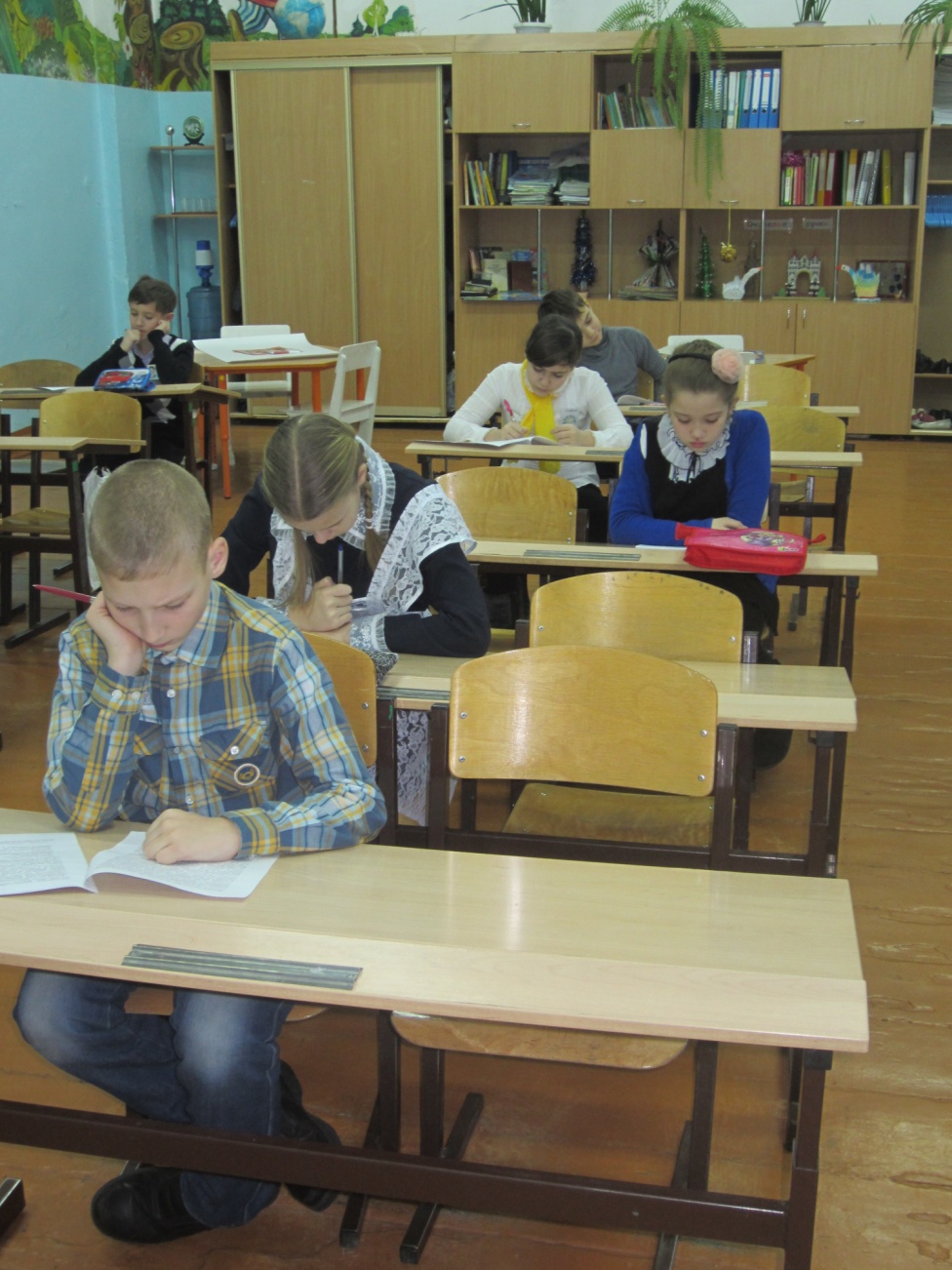 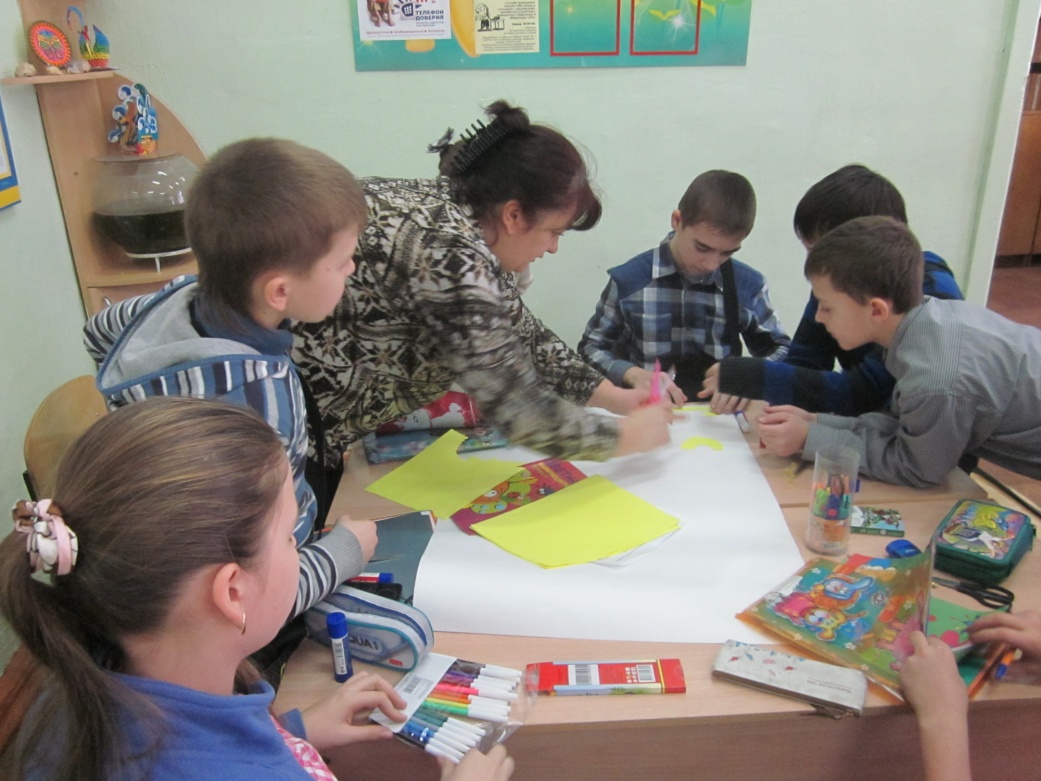 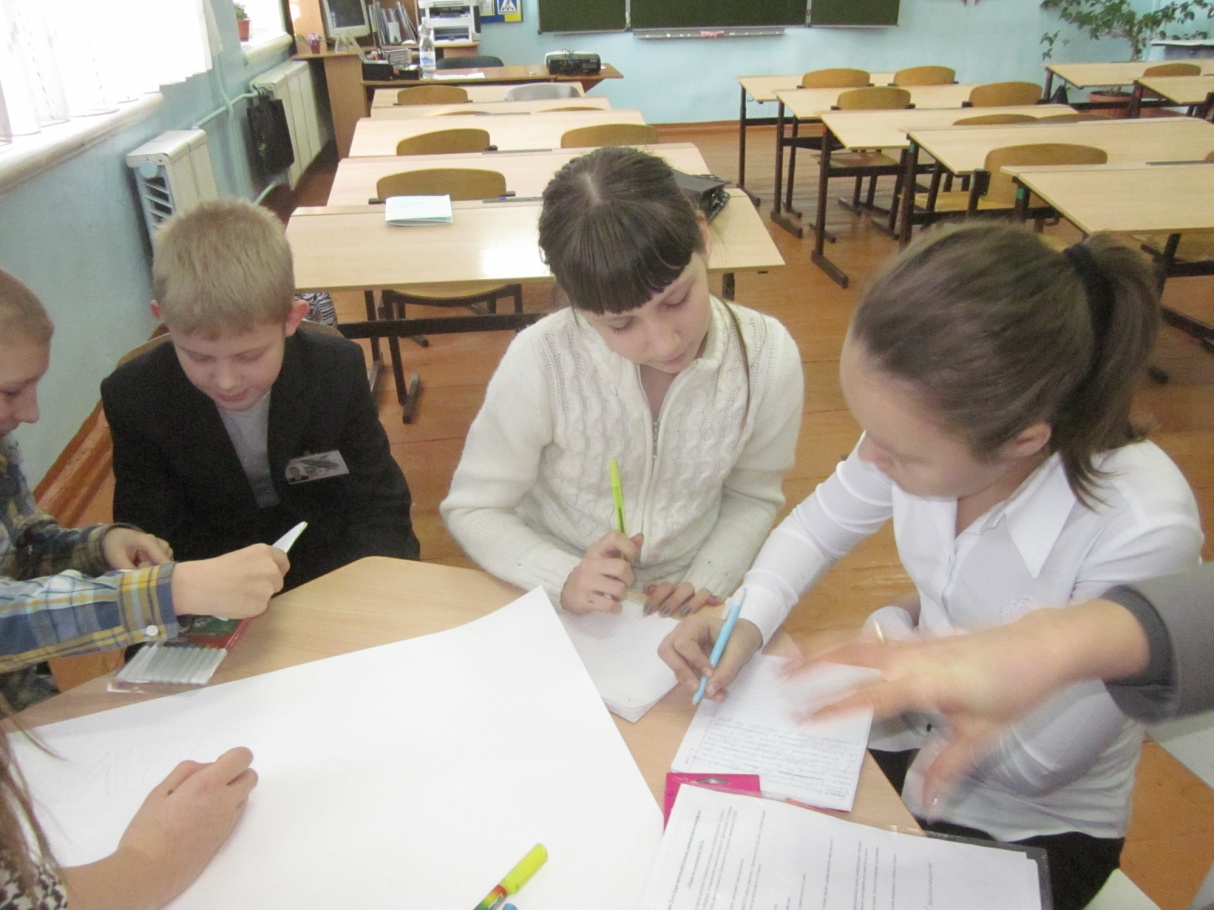 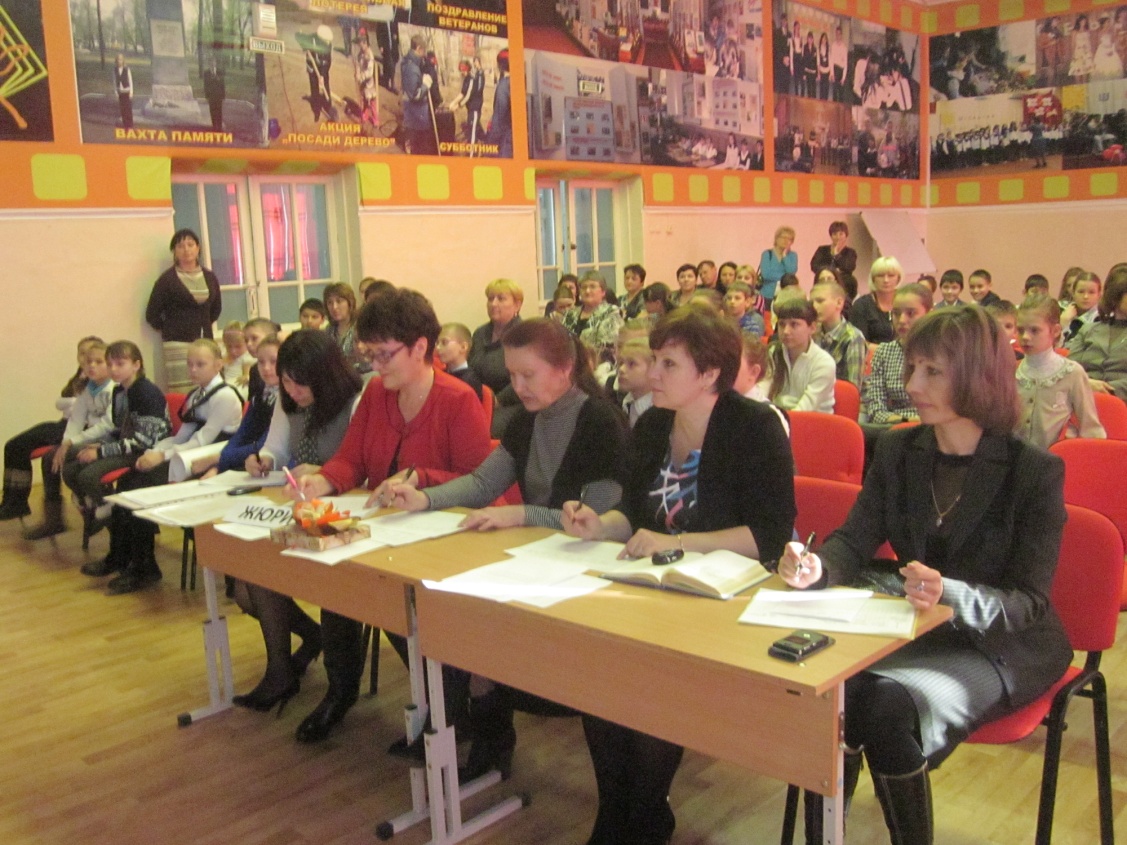 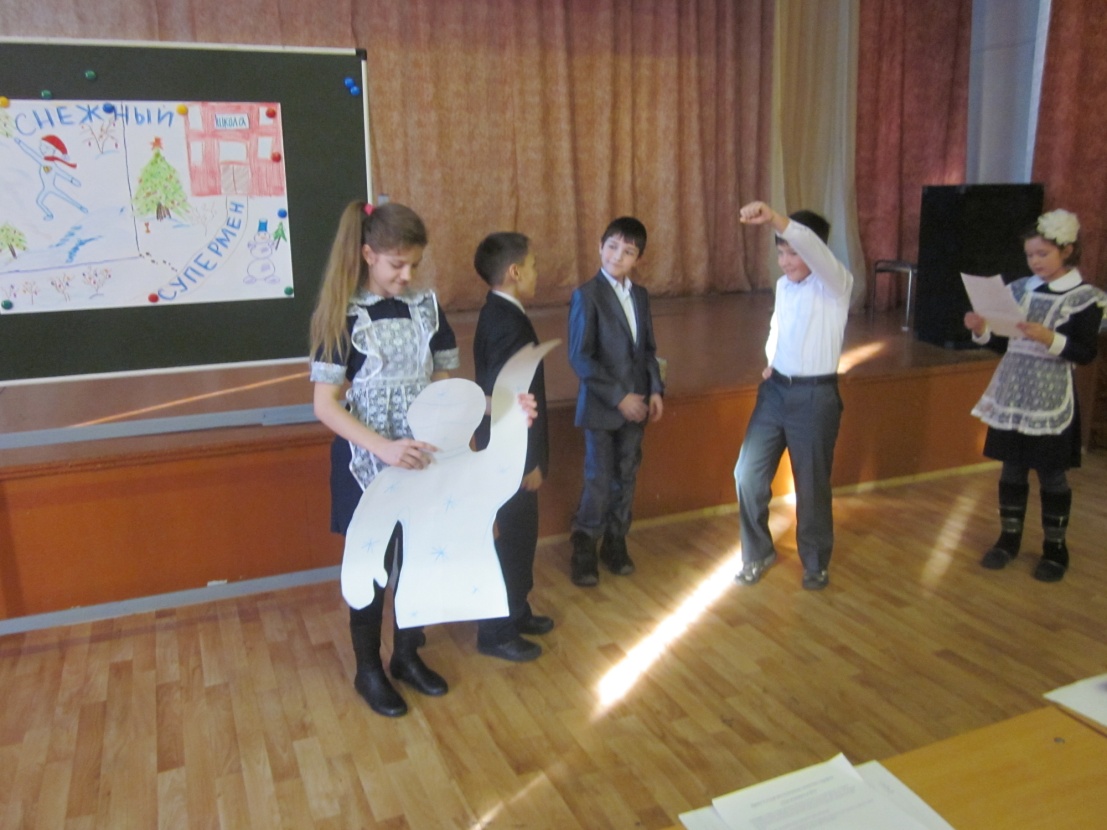 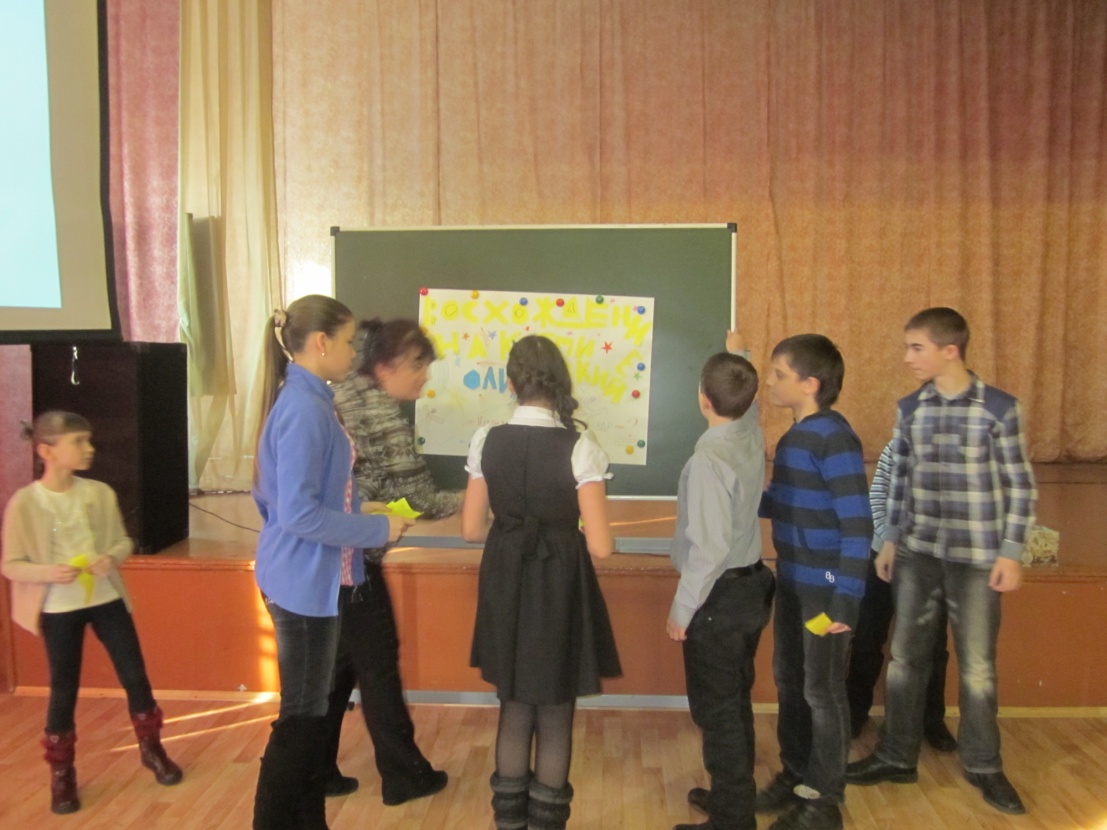 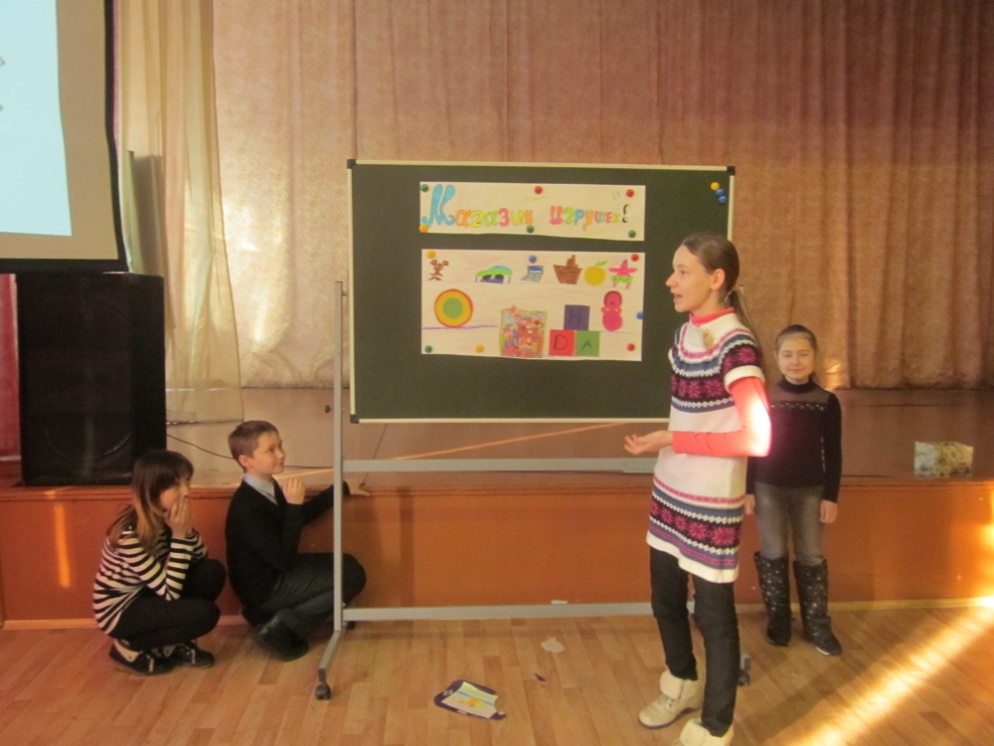 Школы-участники марафонаШколы-участники марафонаКлассы по параллелям, принявшие участие в марафоне Участники марафонаУчастники марафона1 тур — участвовало ____1165_ обучающихся из _11 образовательных учреждений.МОАУ прогимназияМОАУ прогимназия25 участников с 4-го классаМОБУ СОШ №2МОБУ СОШ №225 участников с 3-го классаМОАУ СОШ №4МОАУ СОШ №4480 участников с 3-го по 6 классМОАУ СОШ № 5МОАУ СОШ № 5129 участников с 3 –го по 6 классМОАУ СОШ № 6МОАУ СОШ № 612 участников с 3-го классаМОАУ СОШ № 11МОАУ СОШ № 1125 участников с 3-го классаМОБУ СОШ № 12МОБУ СОШ № 1270 участников с 3го по 6 классМОБУ СОШ № 16МОБУ СОШ № 1628 учашихся 4-го класса МОБУ СОШ № 17МОБУ СОШ № 1775 участников с 3-го по 5 классМОБУ СОШ № 22МОБУ СОШ № 2236 участников с 3-го классаМОАУ гимназия № 25МОАУ гимназия № 25265 участников с 3-го по 6 класс2 тур — участвовало70 школьников из 10 образовательных учреждений.3 тур — вышло  27 обучающихся из 3 образовательных учреждений.Школы - участники финального тура- Школа МОАУ СОШ №4 – Члены команды: - Лесков Георгий- Бондаренко Богдан- Пяткин Иван- Филимонова Дарья- Цопа Софья- Ямпольская Анастасия- Андрющенко Эния- Школа МОАУ прогимназия -Члены команды: - Болотов Кирилл- Будина Ксения- Климов Иван- Мухаметдинов Наиль- Перпепечина Амелия- Суздальцева Алиса- Черникова Злата- Школа МОАУ гимназия № 25 - Члены команды: - Ма Артём- Шамина Марьяна- Пономарёва Полина- Чернова Софья- Козлова Юлия- Трофимова Малика- Борисов ИванПобедители индивидуального тураМОАУ СОШ №4- Филимонова Дарья- Цопа СофьяМОАУ СОШ № 5-Мариковская СофьяМОАУ СОШ № 11- Басенок Дмитрий- Климас СофьяМОБУ СОШ № 12- Ян АлександрМОБУ СОШ № 17- Медведева КристинаМОАУ гимназия № 25- Чернова Софья- Козлова ЮлияПобедители 2 тураОрганизатор наших побед:- Саяпина Александра- Перепелица Амелия- Герасимовская Лада- Чернова Софья- Борисова Вика- Бондаренко Богдан- Шумейко Илья- Грачёва Александра- Якушина Эвелина- Прикота ИванЯркая личность:- Климас Софья- Мухамеддинов Наиль- Болотов Кирилл- Пахомова Ульяна- Борисов Иван- Морозова Олеся- Янпольская Анастасия- Коновалов Павел- Москалева Полина- Хмелёв Евгений- Лесник АнтонТворческая личность:- Тен Полина- Климов Иван- Будина Ксения- Богданова Даша- Трофимова Малика- Сенчик Диана- Цопа Софья- Медведева Кристина- Лоскутова Анастасия- Зорина Кристина- Малёванная Анастасия- Мариковская СофьяИз самооценок учащихсяНа марафоне мне в первые удалось- проверить свои знания;- создание проекта;- выступить перед жюри;- справится со всеми заданиями;- испытать себя;- сыграть роль в миниатюре;- получить большое удовольствие;- написать сценарий;- выполнить трудные задания;- составить план;- работать в группе;- сыграть настоящую роль;- быстро нарисовать человека;- узнать Больше о В.Драгунском;- Попробовать быть в других коллективах.Моя главная победа на марафоне – это- то, что я смогла придумать и узнать много нового;- выполнить все, что у меня получилось- помочь другим;- то, что я вышел во второй тур;- проявить себя;- проверка моих знаний;- найти для себя новое;- игра актёра;- проверить свои силы;- преодолеть свой страх;- научится играть в команде;- новые знания;В следующий раз я постараюсь лучше- работать в проекте;- проявить себя;- победить и занять 1 место;